Kallelse till årsmöte	Datum: 21-22 november 2019 - Plats: BarsebäcksverketHärmed kallas du som medlem i WiN Sverige till ett årsmöte. I samband med årsmötet erbjuds föreläsningar och studiebesök (se bifogat program). Årets värd är Barsebäck Kraft AB  Alla aktiviter och måltider är kostnadsfria. Övernattning betalas av respektive deltagare. Boende16 rum finns reserverade på: Dahls hotell fram till den 11 november. Bokning gör du själv, telefon: 046 285 24 00 mailto: info@dahlshotell.se Enklare logi finns på Barsebäcks vandrarhem, 6 stycken dubbelrum för 470 kronor/natt, ta med lakan och handdukar själv. Rummen finns reserverade fram till den 11 november. Boka själv via telefon: 0725 317 628 eller via portal: http://barsebacksvandrarhem.se/bokning-2.htmlAnge WiN som referens.Anmälan till årsmötet med namn och personnummer sker på hemsidan www.winsverige.se senast 11 november.Varmt välkommen önskar Styrelsen WiN Sverige!Viktig information till årsmötet:	Ärenden från medlemmar som skall behandlas på årsmötet skall vara styrelsen tillhanda senast 3 veckor före mötet.	Ärenden som styrelsen vill behandla på årsmötet skall vara tillgängligt för medlemmarna senast 2 veckor före mötet.	Alla beslut fattas med enkel majoritet. Röstberättigad är närvarande medlem.	Stadgar för WiN Sverige finns på www.winsverige.se under ”Om WiN” i menyn.	För nomineringar eller frågor om val av styrelsemedlemmar, kontakta valberedningen Ragna Bons, ragna.bons@forsmark.vattenfall.se,  Emma Yazdani, emma.yazdani@infotiv.se eller Carina Wilhelmsson, carina.wilhelmsson@okg.uniper.energyDagordning årsmötet:§ 1 Mötets öppnande§ 2 Fastställande av röstlängd för årsmötet§ 3 Mötets behöriga utlysande§ 4 Fastställande av dagordning för årsmötet.§ 5 Val av ordförande och sekreterare för årsmötet§ 6 Val av 2 justerare att jämte ordförande justera årsmötesprotokollet.§ 7 Val av 2 rösträknare.§ 8 WiN Sveriges verksamhetsberättelse för det gångna verksamhetsåret.§ 9 Årsmötets godkännande av verksamhetsberättelsen.§ 10 Behandling av styrelsens förslag och i rätt tid inkomna motioner.§11 Val ava) föreningens ordförande för en tid av 2 år.b) halva antalet ordinarie ledamöter i styrelsen för en tid av 2 år.c) Vid behov välja halva antalet suppleanter i styrelsen för en tid av 2 år.d) två ledamöter i valberedningen för en tid av 1 år, av vilka en skall utses till sammankallande.§ 12 Rapport lokala aktiviteter§ 13 Rapport WiN Global§ 14 Övriga frågor§ 15 Nästa årsmöte§ 16 Mötets avslutandePreliminärt program(mindre ändringar av tider och innehåll kan eventuellt ske)Torsdag 21 novemberPlats: Barsebäck Kraft AB11:15		Ankomst och registrering i Receptionen inne på BarsebäcksverketHa giltig fotolegitimation förbredd. 11:45-12:45		Lunch i vår matsal– WiN hälsar välkommen och praktisk information13:00-14.30		Välkomsthälsning och föredrag i vår Hörsal 14:30-15:00 		Fika 15-16.30		Rundvandring inne i anläggningen, max 45 ange tydligt vid bokning att ni önskar delta i rundvandring. Ange namn och fullständigt personnummer. 17:00		Samling och mingel i Infocenter18:30-21.30 ca	Middagsbuffé och aktiviteter i InfocenterÅsa Carlsson, VD och värd för årsmötet hälsar välkommen Johan Svenningsson, CEO Uniper Sweden säger några ord och deltar i vår middagFredag 22 novemberPlats: Barsebäck, Infocenter8:15			Välkomna tillbaka till Infocenter8:30-9:30		Årsmöte9:30–10:00		Fika10:05-11:00		Föreläsning ”Industri som kulturarv” samt kort workshopAnna Gullmark, Enhetschef Dokumentation och samlingar, Malmö Museum11:15-12:00		Föreläsning El – hur ser vår framtid ut? Utmaningar för SverigeLina Håkansdotter Palm, Senior Political Advisor, Uniper Sverige12.15		Lunch i Infocenter 13.00		Avslut och hemfärdVarmt välkommen!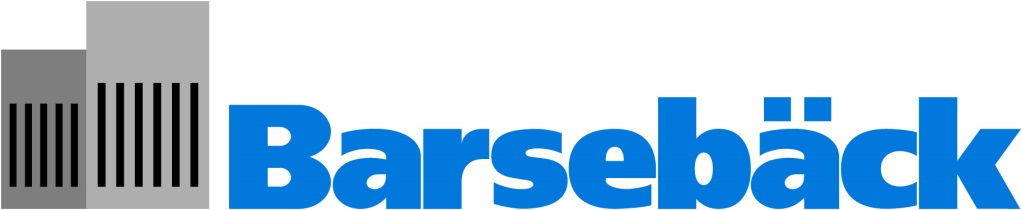 